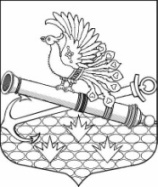 МЕСТНАЯ АДМИНИСТРАЦИЯМУНИЦИПАЛЬНОГО ОБРАЗОВАНИЯМУНИЦИПАЛЬНЫЙ ОКРУГ ОБУХОВСКИЙ САНКТ-ПЕТЕРБУРГАПОСТАНОВЛЕНИЕ10.10.2017                                                                                                                                № 53г. Санкт-ПетербургОБ УТВЕРЖДЕНИИ ВЕДОМСТВЕННОЙ ЦЕЛЕВОЙ ПРОГРАММЫ  НА 2018 ГОДОРГАНИЗАЦИЯ КОМПЛЕКСНЫХ МЕРОПРИЯТИЙ ПО УЧАСТИЮ В СОЗДАНИИУСЛОВИЙ ДЛЯ РЕАЛИЗАЦИИ МЕР, НАПРАВЛЕННЫХ НА УКРЕПЛЕНИЕ МЕЖНАЦИОНАЛЬНОГО И МЕЖКОНФЕССИОНАЛЬНОГО СОГЛАСИЯ НА ТЕРРИТОРИИ МО МО ОБУХОВСКИЙВ соответствии с Бюджетным кодексом РФ, Законом Санкт-Петербурга от 23.09.2009 года № 420-79 «Об организации местного самоуправления в Санкт-Петербурге», Местная администрация Муниципального образования муниципальный округ Обуховский ПОСТАНОВЛЯЕТ: 1.Утвердить ведомственную целевую программу на 2018 год «Организация комплексных мероприятий по участию в создании условий для реализации мер, направленных на укрепление  межнационального и межконфессионального согласия на территории МО МО Обуховский» согласно приложению к настоящему постановлению.2.Контроль за исполнением настоящего постановления возлагаю на себя.Глава Местной администрации                                                                     МО МО Обуховский                                                                                           Семенов М.Е.Приложение к постановлению МАМО МО Обуховский от 10.10.2017  № 53ВЕДОМСТВЕННАЯ ЦЕЛЕВАЯ ПРОГРАММА НА 2018 ГОДОРГАНИЗАЦИЯ КОМПЛЕКСНЫХ МЕРОПРИЯТИЙ ПО УЧАСТИЮ В СОЗДАНИИУСЛОВИЙ ДЛЯ РЕАЛИЗАЦИИ МЕР, НАПРАВЛЕННЫХ НА УКРЕПЛЕНИЕ МЕЖНАЦИОНАЛЬНОГО И МЕЖКОНФЕССИОНАЛЬНОГО СОГЛАСИЯ НА ТЕРРИТОРИИ МО МО ОБУХОВСКИЙПАСПОРТ ПРОГРАММЫПЛАН РЕАЛИЗАЦИИ ПРОГРАММЫОБОСНОВАНИЕ И РАСЧЕТЫ НЕОБХОДИМОГО ОБЪЕМА ФИНАНСИРОВАНИЯ ПРОГРАММЫ«Организация комплексных мероприятий по участию в создании условий для реализации мер, направленных на укрепление  межнационального и межконфессионального согласия на территории МО МО Обуховский»,  целевая статья 4310700570Наименование Программыорганизация комплексных мероприятий по участию в создании условий для реализации мер, направленных на укрепление  межнационального и межконфессионального согласия на территории МО МО Обуховский Правовые основания для разработки программыП.1 пп.42 ст.10 Закона Санкт-Петербурга от 23.09.2009 года № 420-79 «Об организации местного самоуправления в Санкт-Петербурге»; Устав МО МО ОбуховскийРеализуемый вопрос местного значения-  участие в создании условий для реализации мер, направленных на укрепление межнационального и межконфессионального согласия, сохранение и развитие языков и культуры народов Российской Федерации, проживающих на территории муниципального образования, социальную и культурную адаптацию мигрантов, профилактику межнациональных (межэтнических) конфликтов;Разработчики программы Местная администрация МО МО ОбуховскийОсновные цели и задачи- формирование на территории муниципального образования взаимосвязанной системы действий государственных, муниципальных, общественных, религиозных, хозяйственных и иных организаций и учреждений по решению проблем межнациональных (межэтнических) конфликтов, обеспечения межнационального и межконфессионального согласия;- укрепление на территории муниципального образования межнационального и межконфессионного согласия, толерантной среды на основе ценностей многонационального российского общества, общероссийской гражданской идентичности и культурного самосознания, принципов соблюдения прав и свобод человека, создание условий, способствующих социальной и культурной адаптации мигрантов, профилактика межнациональных (межэтнических) конфликтовСрок реализации Программы2018 годИсточники финансирования программыместный бюджет МО МО Обуховский Объем финансирования программы (тыс. руб.)50,0Ожидаемые результаты реализации программы- укрепить межнациональное и межконфессиональное согласие;-  сохранять и развивать языки и культуру народов Российской Федерации, проживающих на территории муниципального образования;- облегчить социальную и культурную адаптацию мигрантов;- снизить количество межнациональных (межэтнических) конфликтовОжидаемая численность жителей, задействованных в мероприятиях 100 чел.№п/пнаименование мероприятияСрокиисполненияКол-во мероприятийНатуральный показатель(чел.)Денежный показатель    (тыс. руб.)1Организовать и провести для детей старшей возрастной категории интерактивный семинар о культурах народов России2-4  кв.110050,02Взаимообмен информацией с прокуратурой, УМВД  России по Невскому району и другими гос.органами.Январь-декабрь--0,03Участие в городских, районных мероприятиях (семинары, круглые столы) Январь-декабрь--0,04Публикации тематических материалов в муниципальном печатном органе – газете «Обуховец» и на официальном сайте МО Обуховский.Январь-декабрь--0,05Участие в деятельности совета по межнациональным отношениям при администрации Невского районаПо отдельному плану--0,06Предоставление правоохранительным органам и органам государственной власти возможности размещения в муниципальных СМИ информационных тематических материалов Весь период--0,07Участие в деятельности Совета по межнациональным отношениям при администрации Невского районаВесь периодпо плану АНР--0,08Информирование населения через средства массовой информации, а также путем размещения на сайте муниципального образования, на стендах о городских и районных мероприятиях, направленных на укрепление межнационального и межконфессионального согласия, сохранение и развитие языков и культуры народов Российской Федерации, проживающих на территории муниципального образования, социальную и культурную адаптацию мигрантов, профилактику межнациональных (межэтнических) конфликтовВесь период--0,0ИТОГО110050,0№п/пнаименование мероприятияРасчет и обоснованиеРасчет и обоснованиеРасчет и обоснованиеСумма расходов    (тыс. руб.)№п/пнаименование мероприятияЧто входит в стоимостьКол-во мероприятийЦена 1 мероприятия(тыс. руб.)Сумма расходов    (тыс. руб.)1.Интерактивный семинар о культурах народов Россииномер с отдельным коллективом, длительность - 5 мин. Презентации особенностей культуры разных народов не менее 5 представителей)Творческие номера после каждой презентации (не менее 5 номеров). Закрытие номер с отдельным коллективом, длительность - 5 мин. Количество зрителей (Коммерческое предложение)150,050,0ИТОГО150,0